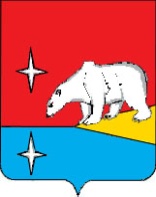 АДМИНИСТРАЦИЯГОРОДСКОГО ОКРУГА ЭГВЕКИНОТПОСТАНОВЛЕНИЕО создании технической комиссии по определению возможности подключения (технологического присоединения) к системам теплоснабжения, централизованным системам водоснабжения и водоотведения на территории городского округа ЭгвекинотВ соответствии с Федеральными законами от 06 октября 2003 года № 131-ФЗ «Об общих принципах организации местного самоуправления Российской Федерации», от             27 июля 2010 года № 190-ФЗ «О теплоснабжении», Постановлением Правительства РФ от     29 июля 2013 года № 644 «Об утверждении Правил холодного водоснабжения и водоотведения и о внесении изменений в некоторые акты Правительства Российской Федерации», распоряжением Правительства Российской Федерации от 31 января 2017 года № 147-р «О целевых моделях упрощения процедур ведения бизнеса и повышения инвестиционной привлекательности субъектов Российской Федерации», распоряжением Губернатора Чукотского автономного округа от 28 февраля 2017 года № 60-рг «Об утверждении Плана мероприятий («дорожной карты») по внедрению в Чукотском автономном округе целевой модели «Подключение к системам теплоснабжения, подключение (технологическое присоединение) к централизованным системам водоснабжения и водоотведения», в целях улучшения состояния инвестиционного и предпринимательского климата на территории городского округа Эгвекинот и сокращения сроков подключения (технологического присоединения) к сетям теплоснабжения, водоснабжения и водоотведения на 2018 год, Администрация городского округа ЭгвекинотПОСТАНОВЛЯЕТ:1. Утвердить прилагаемые состав и Положение о технической комиссии по определению возможности подключения (технологического присоединения) к системам теплоснабжения, централизованным системам водоснабжения и водоотведения при участии заявителя с раскрытием информации о принятых мерах.2. Настоящее постановление обнародовать в местах, определенных Уставом городского округа Эгвекинот, и разместить на официальном сайте Администрации городского округа Эгвекинот в информационно-телекоммуникационной сети «Интернет».3. Настоящее постановление вступает в силу со дня обнародования.4. Контроль за исполнением настоящего постановления возложить на Управление промышленной и сельскохозяйственной политики Администрации городского округа Эгвекинот (Абакаров А.М.)Глава Администрации                                                                                        Р.В. КоркишкоУтвержденпостановлением Администрации городского округа Эгвекинотот 28 ноября 2018 года № 383 -паСОСТАВтехнической комиссии по определению возможности подключения (технологического присоединения) к системам теплоснабжения, централизованным системам водоснабжения и водоотведения на территории городского округа Эгвекинот при участии заявителя с раскрытием информации о принятых мерахУтвержденопостановлением Администрации городского округа Эгвекинотот 28 ноября 2018 года № 383 -паПОЛОЖЕНИЕо технической комиссии по определению возможности подключения (технологического присоединения) к системам теплоснабжения, централизованным системам водоснабжения и водоотведения на территории городского округа Эгвекинот при участии заявителя с раскрытием информации о принятых мерах1. Настоящим Положением определяется порядок формирования и деятельности технической комиссии по определению возможности подключения (технологического присоединения) к централизованным системам теплоснабжения, водоснабжения и водоотведения на территории городского округа Эгвекинот при участии заявителя с раскрытием информации о принятых мерах (далее - Комиссия), образуемой в Администрации городского округа Эгвекинот.2. Комиссия в своей деятельности руководствуется Конституцией Российской Федерации, федеральными законами, нормативными правовыми актами Президента Российской Федерации и Правительства Российской Федерации, настоящим Положением, а также нормативными правовыми актами Администрации городского округа Эгвекинот (далее - Администрация).3. Комиссию возглавляет председатель Комиссии. Оперативное руководство работой осуществляется заместителем председателя Комиссии.4. В состав комиссии включаются:- члены комиссии из состава сотрудников Администрации;- члены комиссии из состава работников ресурсоснабжающих предприятий городского округа Эгвекинот, на обслуживании которых находятся сети тепло -, водоснабжения и водоотведения (далее Сети), по согласованию;- заявитель или его представитель (по желанию).5. Состав Комиссии утверждается постановлением Администрации. 6. Основные задачи Комиссии:- сокращение этапов и сроков технологического присоединения к Сетям; - принятие решений о согласовании технологического присоединения по проектам присоединения на основе анализа предлагаемых технических решений и технической возможности;- заслушивание на своих заседаниях сообщений проектных организаций по вопросам разработки проектно-сметной документации и строительства проектных объектов.7. Комиссия имеет право:- вносить Главе Администрации предложения по вопросам внедрения проектов и новых технологий, направленных на повышение эффективности проектно-сметной документации и технологического присоединения по проектам строительства линейных объектов, целесообразность принятия технических решений предполагает исключение нанесения ущерба архитектуре, благоустройству населенного пункта;- получать информацию от органов государственной власти, органов местного самоуправления и организаций, необходимую для решения задач, относящихся к сфере ее деятельности;- приглашать на заседание Комиссии представителей заинтересованных лиц, вопросы которых включены в повестку дня ее заседания;- привлекать в установленном порядке к работе Комиссии специалистов по рассматриваемым вопросам соответствующих структур органов исполнительной власти городского округа Эгвекинот, производственных и проектных организаций.8. Порядок работы Комиссии:- заседания Комиссии проводятся по мере необходимости;- заседание Комиссии ведет председатель или его заместитель в отсутствие председателя;- организацию проведения заседаний Комиссии и формирование повестки дня заседания обеспечивает заместитель председателя;- в обязанности секретаря входят:а) информирование всех членов Комиссии и приглашаемых лиц о дате. времени и месте проведения очередного заседания Комиссии не позднее, чем за 2 дня до ее заседания, с указанием повестки дня;б) регистрация явившихся на заседание членов Комиссии и приглашенных лиц;в) ведение протоколов Комиссии, в случае временного отсутствия секретаря, председательствующий поручает исполнение этих функций одному из членов Комиссии.9. Заседание Комиссии считается правомочным, если на нем присутствует не менее половины от общего числа членов комиссии. 10. Решение Комиссии о согласовании или об отказе в согласовании технологического присоединения на территории городского округа Эгвекинот принимается открытым голосованием простым большинством присутствующих ее членов. В случае равенства голосов решающим является голос председательствующего.11. Результаты Комиссии оформляются протоколом в двух экземплярах, которые подписываются секретарем и утверждаются председателем.12. Один экземпляр протокола хранится у секретаря, второй экземпляр направляется заказчику технологического присоединения на территории городского округа Эгвекинот в течение 3-х рабочих дней со дня принятия решения.13. Основаниями для принятия решений об отказе в согласовании технологического присоединения являются:- отсутствие подготовленного и утвержденного проекта по технологическому присоединению;- несоответствие проектной документации требованиям законодательства Российской Федерации; несоответствие данных;- несоответствие данных, приведенных в проектной документации, требованиям, исключающим нанесение ущерба архитектуре, благоустройству населенного пункта;- отсутствие обоснования проектных решений в отношении:а) объема работ, сроков начала и завершения работ;б) порядка ввода объекта (ов) в работу;в) технико-экономических показателей объекта;г) срока выхода на проектную мощность.В решении об отказе в согласовании приводятся обоснование отказа и рекомендации по доработке проектной документации.от  28 ноября 2018 года  № 383 - пап. ЭгвекинотПредседатель комиссии:А.М. Абакаров Первый заместитель Главы Администрации – начальник Управления промышленной и сельскохозяйственной политики Администрации городского округа ЭгвекинотЗаместитель Председателя комиссии:В.В. Горностаев заместитель начальника Управления промышленной и сельскохозяйственной политики – начальник отдела промышленности, транспорта, связи, ТЭК Администрации городского округа ЭгвекинотЧлены комиссии:Л.И. Кабанова начальник отдела градостроительства и архитектуры Управления промышленной и сельскохозяйственной политики Администрации городского округа ЭгвекинотС.В. Пащенко начальник отдела по управлению муниципальным имуществом и земельных отношений Управления финансов, экономики и имущественных отношений городского округа ЭгвекинотА.Н. Кондрашин заместитель начальника Управления промышленной и сельскохозяйственной политики – начальник отдела жилищно-коммунального хозяйства Администрации городского округа ЭгвекинотВ.В. Тутаев  Директор Эгвекинотской ГРЭС (по согласованию)Д.А. Резников Директор МУП ЖКХ «Иультинское» (по согласованию)